ГОСУДАРСТВЕННОЕ АВТОНОМНОЕ УЧРЕЖДЕНИЕ
ЯРОСЛАВСКОЙ ОБЛАСТИ 
«ИНФОРМАЦИОННОЕ АГЕНТСТВО «ВЕРХНЯЯ ВОЛГА»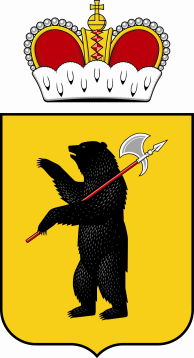 150000, г. Ярославль, ул. Собинова, д.1. E-mail: zakazchik@vvolga-yar.ru Тел./факс (4852) 30-57-39от «22» августа 2013г. Заинтересованным лицамЗапрос  в целях формированияпредставления о рыночных ценах социологического исследованияВ настоящее время ГАУ ЯО «Информационное агентство «Верхняя Волга» в целях выяснение стоимости услуг, связанных с проведением социологического исследования, осуществляет анализ предложений поставщиков.В срок до «26» августа 2013 г. просим представить предложения по цене договора, заключаемого в целях оказания услуг, в соответствии с приложением № 2 к настоящему запросу.Порядок направления предложений – в простой письменной форме по почте, или курьером, или в форме скана указанного предложения на электронную почту: zakazchik@vvolga-yar.ru (документ должен быть подписан уполномоченным лицом, скреплен печатью организации).Направление предложения от поставщика является подтверждением факта установления поставщиком цены договора в соответствии с условиями договора, в том числе техническим характеристикам, установленным в приложении № 2 к настоящему запросу.Форма предоставления предложения по цене – в приложении №1.Проект договора – в приложении № 2.  Директор ГАУ ЯО«Информационное агентство «Верхняя Волга»                                                                                                          А.В. КукинИсп. Болотова Н.В.Телефон (4852) 30-45-72 Факс (4852) 72-84-57приложение № 1 к запросуФОРМАпредоставления цены оказания услуг по договору, проект которого изложен в приложении № 2НА БЛАНКЕ ОРГАНИЗАЦИИ В ГАУ ЯО «Информационное агентство «Верхняя Волга»от:______________________________«___» ________2013г.В соответствии с условиями договора о проведении социологического исследования «Оценка состояния делового климата на территории Ярославской области», проект, которого изложен в запросе в целях формирования представления о рыночных ценах, предлагаем цену (название организации), включающую в себя все расходы по выполнению договора, в том числе налоговые:______________________(прописью) рублей.от (название организации)должность

_____________/ФИО/М.П.приложение № 2 к запросупроектДоговор № ____о проведении социологического исследования «Оценка состояния делового климата на территории Ярославской области»г. Ярославль                                                                                             «___» ________ 2013 г.Государственное автономное учреждение Ярославской области «Информационное агентство «Верхняя Волга», именуемое в дальнейшем «Заказчик», в лице директора Кукина Александра Валерьевича, действующего на основании Устава, и ____________________________, именуемый (-ая) в дальнейшем «Исполнитель», в лице ________________________, действующего (-ей) на основании ___________, с другой стороны, а вместе именуемые «Стороны», заключили настоящий договор (далее - Договор) о нижеследующем:1. ПРЕДМЕТ ДОГОВОРА По настоящему Договору Исполнитель обязуется оказать услуги по проведению социологического исследования «Оценка состояния делового климата на территории Ярославской области», в соответствии с Техническим заданием (приложение № 1 к Договору), являющимся неотъемлемой частью настоящего Договора, а Заказчик обязуется принять и оплатить оказанные услуги.СРОК И МЕСТО ОКАЗАНИЯ УСЛУГСрок оказания услуг: в соответствии с Техническим заданием.Место оказания услуг: Ярославская область.Услуги по настоящему Договору считаются оказанными Исполнителем после подписания Заказчиком акта об оказании услуг.3. ЦЕНА ДОГОВОРА И ПОРЯДОК РАСЧЕТОВОбщая стоимость услуг по настоящему Договору составляет ________ (_______) рублей ___ копеек, в том числе НДС_________, НДС не облагается (основание).Расчеты по Договору осуществляются в российских рублях в безналичной форме путем перечисления Заказчиком денежных средств на расчетный счет Исполнителя. Оплата производится поэтапно в соответствии со следующим порядком:– производится предоплата 30% от общей стоимости услуг, установленной в п.2.1 настоящего Договора, в течение 5 (пяти) рабочих дней с даты подписания Договора и выставления счета на предоплату со стороны Исполнителя;– полная оплата общей стоимости услуг по факту оказанных услуг в течение 20 (Двадцати) рабочих дней после выставления Исполнителем счета на оплату и  подписания обеими сторонами акта об оказании услуг, при условии, что услуги выполнены Исполнителем полностью и Заказчик претензий по их объему и качеству не имеет. Цена Договора указана с учётом расходов на уплату налогов и других обязательных платежей.4. ПРАВА И ОБЯЗАННОСТИ ЗАКАЗЧИКА4.1. Заказчик вправе: 4.1.1. Требовать от Исполнителя надлежащего исполнения обязательств, в соответствии с настоящим Договором, а также своевременного устранения выявленных недостатков.4.1.2. Требовать от Исполнителя предоставления надлежащим образом оформленной отчетной документации и материалов, подтверждающих исполнение обязательств.4.2.  Заказчик обязан:4.2.1.  Осуществлять оплату услуг в порядке, предусмотренном  настоящим Договором.4.2.2. Соблюдать конфиденциальность в отношении полученной от Исполнителя  или ставшей ему известной в ходе выполнения обязанностей по настоящему Договору информации, а также принимать меры по предотвращению разглашения такой информации, за исключением сведений, обязательных для публикации в соответствии с законодательством Российской Федерации.4.2.3. Своевременно сообщать в письменной форме Исполнителю о недостатках, обнаруженных в ходе оказания услуг.5. ПРАВА И ОБЯЗАННОСТИ ИСПОЛНИТЕЛЯ5.1. Исполнитель вправе:5.1.1. Получать консультации у Заказчика по вопросам оказания услуг для нужд Заказчика.5.1.2. Требовать своевременной оплаты оказанных услуг в соответствии с порядком, предусмотренным настоящим Договором, направлять счета на оплату в установленном Договором порядке (счет на предоплату – в течение 2 (двух) рабочих дней со дня подписания настоящего Договора, счет на полную оплату – в течение 10 (десяти) рабочих дней со дня направления Заказчику акта об оказании  услуг).5.2. Исполнитель обязан: 5.2.1.   Оказать услуги для нужд Заказчика в объеме, в сроки и надлежащего качества, предусмотренные Договором и предоставить Заказчику отчетные материалы, иную первичную оправдательную документацию по требованию Заказчика.5.2.2.  Устранить  выявленные недостатки в срок, указанный в письменном извещении Заказчика об устранении недостатков.5.2.3. Соблюдать конфиденциальность в отношении полученной от Заказчика или ставшей ему известной в ходе выполнения обязанностей по настоящему Договору информации, а также принимать меры по предотвращению разглашения такой информации.            5.2.4. Утверждать у Заказчика разработанный инструментарий, используемый в рамках социологического исследования (анкету интервью для проведения исследования),  другие необходимые инструкции и вспомогательные материалы для интервьюеров. ОБСТОЯТЕЛЬСТВА НЕПРЕОДОЛИМОЙ СИЛЫ6.1. Стороны освобождаются от ответственности за частичное или полное неисполнение обязательств по настоящему Договору, если оно явилось следствием природных явлений, действий внешних объективных факторов и прочих обстоятельств непреодолимой силы, и если эти обстоятельства непосредственно повлияли на исполнение настоящего Договора.6.2. Если в результате обстоятельств непреодолимой силы сторона не может исполнить в полном объеме или частично обязательства по Договору, в данном случае сторона обязана уведомить об этом другую сторону в трехдневный срок, после чего стороны обсуждают возможность дальнейшего продолжения Договорных отношений или их прекращение. ПОРЯДОК ПРИЕМКИ УСЛУГ7.1. После окончания оказания услуг, Исполнитель предоставляет Заказчику акт об оказании услуг с приложением отчетных материалов, первичную оправдательную документацию по требованию Заказчика, счета на оплату.7.2. Заказчик обязан в течение десяти рабочих дней после получения акта об оказании услуг рассмотреть его и, при отсутствии замечаний, подписать и направить Исполнителю.7.3. Заказчик вправе привлечь к приемке оказанных услуг соответствующих экспертов для установления соответствия результатов услуг условиям Договора и технического задания.7.4. В случае несоответствия результатов оказанных услуг требованиям, предусмотренным настоящим Договором и техническим заданием, Заказчик направляет Исполнителю мотивированные замечания с указанием перечня конкретных недостатков и сроков их устранения. В этом случае Исполнитель обязан за свой счет устранить выявленные недостатки. После устранения недостатков результаты оказания услуг  передаются в установленном выше порядке.ОТВЕТСТВЕННОСТЬ СТОРОН8.1. За невыполнение или ненадлежащее выполнение обязательств по настоящему договору Исполнитель и Заказчик несут ответственность в соответствии с действующим законодательством Российской Федерации, за исключением случаев, прямо установленных в настоящем Договоре. 8.2. Заказчик не несет ответственности в соответствии с законодательством Российской Федерации за ненадлежащее исполнение обязательств по Договору, связанное с отсутствием или задержкой финансирования своей деятельности.8.3. В случае не предоставления Исполнителем хотя бы одного из документов, первичной оправдательной документации, требуемой со стороны Заказчика, оплата услуг Заказчиком не производится в части неподтвержденных расходов. 8.4. В случае просрочки выполнения Исполнителем обязательств, предусмотренных настоящим Договором, а также в случае иного ненадлежащего исполнения обязательств по настоящему Договору, Заказчик вправе потребовать уплату неустойки. Неустойка начисляется за каждый день просрочки исполнения обязательств, предусмотренных Договором, начиная со дня, следующего после дня истечения срока исполнения обязательства. Размер неустойки устанавливается в размере одной трёхсотой ставки рефинансирования Центрального Банка Российской Федерации, действующей на день уплаты неустойки. Исполнитель освобождается от уплаты неустойки, если докажет, что просрочка исполнения указанного обязательства произошла вследствие непреодолимой силы или по вине Заказчика.ПОРЯДОК РАЗРЕШЕНИЯ СПОРОВВсе споры и разногласия, возникающие по настоящему Договору или в связи с ним, а также в случае нарушения Сторонами своих обязательств, будут по возможности решаться путем переговоров между Сторонами.9.2. Если указанные споры и разногласия не могут быть решены путем переговоров, они подлежат разрешению в порядке, установленном действующим законодательством Российской Федерации в Арбитражном суде Ярославской области.СРОК ДЕЙСТВИЯ ДОГОВОРАДействие настоящего Договора распространяется на правоотношения, возникшие между Сторонами, с даты его заключения и действует до полного выполнения обязательств Сторонами.Окончание срока действия настоящего Договора не освобождает Стороны 
от ответственности за нарушение условий Договора, допущенных в период срока его действия, и не снимает со Сторон обязательств по окончательным расчетам.Расторжение настоящего Договора осуществляется исключительно по соглашению Сторон или по решению суда по основаниям, предусмотренным гражданским законодательством, за исключением случаев, прямо указанных в настоящем Договоре.Заказчик вправе в одностороннем порядке расторгнуть настоящий Договор с Исполнителем в случае невыполнения указанным исполнителем любых условий Договора в течение срока действия заключенного договора, путем направления Исполнителю уведомления за 5 (пять) дней до дня расторжения настоящего Договора.Сторона, которой направлено предложение о расторжении по соглашению сторон, должна дать письменный ответ по существу в срок не позднее 5 (Пяти) рабочих дней с даты его получения, за исключением случаев одностороннего отказа, установленных в настоящем Договоре.Заказчик вправе обратиться в суд в установленном действующим законодательством Российской Федерации порядке с требованием о расторжении настоящего Договора.В случае расторжения настоящего Договора Стороны производят сверку расчетов, которой подтверждается объем оказанных Исполнителем услуг.11. ОСОБЫЕ УСЛОВИЯ11.1. Стороны обязаны соблюдать конфиденциальность относительно информации, полученной в результате исполнения настоящего Договора. Обязательства по поводу конфиденциальности действительны в течение двух лет после исполнения Договора.11.2. Имущественные права на результаты социологического исследования, полученные по Договору, переходят к Заказчику после полного выполнения условий по оплате стоимости.11.3. Обнародование, передача и (или) обсуждение с третьими лицами возможности обнародования или передачи  результатов социологического исследования, полученных по Договору, может осуществляться Заказчиком без согласования с Исполнителем, а Исполнителем исключительно после согласования с Заказчиком.12. ПРОЧИЕ УСЛОВИЯ12.1. Любые изменения и дополнения к настоящему Договору в случае, когда такие изменения и дополнения допускаются действующим законодательством Российской Федерации, совершаются только в письменной форме в виде приложений к настоящему Договору, подлежат подписанию обеими Сторонами и являются неотъемлемыми частями настоящего Договора.12.2. Во всем остальном, что не предусмотрено настоящим Договором, Стороны руководствуются действующим законодательством Российской Федерации.             12.3. Настоящий Договор составлен в двух экземплярах, имеющих одинаковую юридическую силу, по одному для каждой из Сторон.АДРЕСА, РЕКВИЗИТЫ И ПОДПИСИ СТОРОН                                                                                                                                                                    Приложение № 1 к Договору № ___ о проведении социологических исследованийот «___» _______ 2013 г.ТЕХНИЧЕСКОЕ ЗАДАНИЕвыполнение работ по проведению социологического исследования	1. Наименование работПроведение социологического исследования «Оценка состояния делового климата на территории Ярославской области». 	2. Содержание работ2.1. Цели исследования:1) оценка степени удовлетворенности руководителей и владельцев предприятий условиями ведения бизнеса на территории области для повышения эффективности функционирования механизмов обратной связи с бизнесом в реализации долгосрочной стратегии социально-экономического развития области;2) оценка, а также ретроспективный и прогнозный анализ факторов (параметров), определяющих деловой климат, для выработки обоснованных решений в сферах предпринимательской, инвестиционной и инновационной политики. 2.2. Методология исследованияИсследование проводится путем выборочного опроса методом телефонного интервью руководителей и владельцев малых и средних предприятий, зарегистрированных на территории Ярославской области (анкета содержит не более 45 вопросов и предоставляется Заказчиком). 3. География и размер выборкиОснову опроса руководителей и собственников малых и средних предприятий составляет репрезентативная выборка предприятий Ярославской области по отраслям и муниципальным образованиям в количестве 500 единиц. 4. Требования к качеству поставляемых услуг:- тип выборки для выборочного опроса руководителей и собственников малых и средних предприятий: квотная по отраслям и муниципальным образованиям; - выборка для выборочного опроса руководителей и собственников малых и средних предприятий должна отвечать требованиям репрезентативности;- достоверность результатов выборочного опроса не должна быть меньше 95%;- ошибка данных выборочных опросов не должна быть больше 5%.	4. Сроки проведения исследования Исследование проводится в течение 21 календарного дня	5. Результаты и отчетностьИсполнитель предоставляет Заказчику следующие отчетные документы:Электронный массив данных на 500 анкет в формате SPSS выборочного опроса руководителей и собственников малых и средних предприятий (предоставляется Заказчику не позднее 3 дней с момента завершения полевых работ);100% записей интервью выборочного опроса руководителей и собственников малых и средних предприятий;Аналитический отчет по результатам проведенного исследования. «Заказчик»«Исполнитель»Государственное автономное учреждение Ярославской области «Информационное агентство «Верхняя Волга»Юридический адрес: . Ярославль, ул. Собинова, 1.ИНН 7604026974/ КПП 760401001Банковские реквизиты: Ярославский филиал ОАО «Промсвязьбанк»БИК 047888760К/с 30101810300000000760Р/с 40603810842000129801Контактные телефоны:Электронная почта для официальной переписки:Директор государственного автономного учреждения Ярославской области «Информационное агентство «Верхняя Волга»_____________________/А.В. Кукин/М.П.От Заказчика: Директор государственного автономного учреждения Ярославской области «Информационное агентство «Верхняя Волга»_____________________/А.В. Кукин/М.П.От Исполнителя:______________________________________________/__________/М.П.